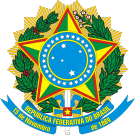 SERVIÇO PÚBLICO FEDERALUNIVERSIDADE FEDERAL DE GOIÁSINSTITUTO DE CIÊNCIAS BIOLÓGICAS, DEPARTAMENTO DE HISTOLOGIANormas Complementares ao Edital PROGRAD nº. 49 de 04 de dezembro de 2018.O DIRETOR DO INSTITUTO DE CIÊNCIAS BIOLÓGICAS DA UNIVERSIDADE FEDERAL DE GOIÁS nos termos da Resolução CEPEC nº. 1604/2018, torna público as Normas Complementares ao Edital PROGRAD nº. 49 de 04 de dezembro de 2018, da Pró-Reitoria de Graduação/Coordenação Geral de Monitoria dos Cursos de Graduação da UFG, visando seleção de discentes dos cursos de graduação para o Programa de Monitoria 2019/1.1. DAS DISPOSIÇÕES PRELIMINARES1.1. São concebidas duas modalidades de monitoria:a) Monitoria remunerada: o monitor receberá uma bolsa mensal no valor de R$ 394,00, em conformidade com o Anexo I do Edital PROGRAD nº. 49 de 04 de dezembro de 2018.b) Monitoria voluntária: o monitor não receberá bolsa.1.2. A carga horária destinada às atividades de monitoria é de 12 (doze) horas semanais, em horários definidos pelo(a) professor(a) orientador(a) e de acordo as necessidades do Programa de Monitoria.2. DAS INSCRIÇÕES2.1. Poderá se inscrever o estudante devidamente matriculado em curso de Graduação da UFG e com aprovação no componente curricular pleiteado.2.2. As inscrições serão realizadas exclusivamente via SIGGA, no período de 14/12/2018 a 15/03/2019:SIGAA  Portal Discente  Monitoria  Inscrever-se em Seleção de Monitoria  Buscar oportunidades  Monitoria.3. DO PROCESSO DE SELEÇÃO3.1. O exame de seleção será realizado por uma comissão de professores designada para este fim e avaliará os seguintes critérios:1) Prova escrita específica sobre os assuntos do componente curricular;2) Prova oral ou sinalizada específica sobre os assuntos do componente curricular;3) Média relativa do aluno (provas de monitoria);3.2. Os Componentes Curriculares, professor(a) orientador(a), quantidade de vagas, critérios de seleção, deste processo seletivo estão apresentados no quadro a seguir.4. DA DIVULGAÇÃO DO RESULTADO4.1. O resultado preliminar será divulgado no dia 21/03/2019nos canais oficiais da Unidade Acadêmica como: quadro de avisos, endereço eletrônico www.icb.ufg.br4.2. O resultado final, após análise de recursos, será divulgado no dia 25/03/2019, nos mesmos canais mencionados no item 4.1.4.3. A Coordenação de Monitoria Local cadastrará no SIGAA o(s) resultado(s) do processo seletivo no dia 25/03/2019.5. DA INTERPOSIÇÃO DE RECURSOS5.1. Após a divulgação do resultado preliminar, o candidato poderá interpor recurso ao resultado no dia 22/03/2019, via e-mail: alineppansani@gmail.com5.2. O resultado dos recursos será divulgado dia 25/03/2019 nos canais oficiais da Unidade Acadêmica como: quadro de avisos, sítio www.icb.ufg.br.6. DA CONVOCAÇÃO6.1. Após a divulgação do resultado final do processo seletivo pela Unidade Acadêmica, o(a) candidato(a) aprovado(a) em mais de uma vaga de monitoria remunerada deve manifestar ao coordenador de monitoria da unidade o interesse por apenas uma das vagas, no período de25 a 26/03/2019,via e-mail:monitoriaicbufg@gmail.com. No caso do estudante não enviar nenhuma comunicação pelo email informado, ficará a cargo do coordenador local de monitoria a escolha da vaga a ser preenchida.6.2. Caso o monitor seja aprovado na vaga de monitoria remunerada, mas não deseje receber a bolsa, seja em razão de já ser beneficiário de outra modalidade de bolsa ou por qualquer outro motivo, ele deve manifestar a recusa logo após o resultado final do processo seletivo, no período de 25 a 26/03/2019,via e-mailmonitoriaicbufg@gmail.com para que possa assumir a vaga de monitoria voluntária.6.3. No dia 27/03/2019 a Coordenação de Monitoria Local, via SIGAA, convocará os estudantes selecionados(as) no processo seletivo para o início das atividades.6.4. Os(as) convocados(as) deverão, no período de 27 a 28/03/2019aceitar ou recusar a convocação para o início das atividades de monitoria, via SIGAA:SIGAA → Portal Discente → Monitoria  →Meus projetos de Monitoria→Aceitar ou Recusar Monitoria6.5. Ao aceitar a monitoria, o(a) convocado(a) estará ativo como monitor(a).7. DAS BOLSAS7.1. Em caso de vagas de bolsas não preenchidas, a seleção dos novos estudantes será realizada de acordo com o seguinte critério: maior média da vaga dos alunos voluntários.8. DAS DISPOSIÇÕES FINAIS8.1. Os casos omissos serão decididos pela Coordenação de Monitoria Local e/ou Direção da Unidade Acadêmica.Goiânia, 13 de dezembro de 2018.Prof. Gustavo PedrinoDiretor do Instituto de Ciências Biológicas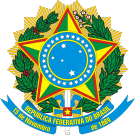 SERVIÇO PÚBLICO FEDERALUNIVERSIDADE FEDERAL DE GOIÁSINSTITUTO DE CIÊNCIAS BIOLÓGICAS, DEPARTAMENTO DE HISTOLOGIAProcesso Seletivo para preenchimento de vagas pelo Programa de Monitoria para o curso de graduação.ANEXO I – CRONOGRAMAÁrea/Componente curricularQUANTIDADE DE VAGASPROFESSOR(A) ORIENTADOR(A)NATUREZADATA/LOCAL E HORÁRIO DA PROVA c=Fisiologia ICB 0283, ICB0292, ICB071903Aline Priscila Pansani01 vaga com bolsa e 02 vagas voluntáriasDia 18 de março de 2019, às 14 horas, no auditório do ICB2.Fisiologia ICB 0283, ICB0292, ICB071902Patricia Maria Ferreira02 vagas voluntáriasDia 18 de março de 2019, às 14 horas, no auditório do ICB2.Fisiologia ICB 0283, ICB0292, ICB071903Reginaldo Nassar Ferreira01 vaga com bolsa e 02vagas voluntáriasDia 18 de março de 2019, às 14 horas, no auditório do ICB2.Fisiologia ICB 0283, ICB0292, ICB071902Gustavo Rodrigues Pedrino01 vaga com bolsa e 01vaga voluntáriaDia 18 de março de 2019, às 14 horas, no auditório do ICB2.ICB2.13 de dezembro de 2018Publicação das Normas Complementares ao Edital nº. 49 de 30 de novembro de 2018, contendo as normas do Programa de Monitoria do Departamento de Histologia do ICB14 de dezembro de 2018 a 15 de março de 2019Período de inscrição via SIGAA.SIGAA → Portal Discente → Monitoria ð Inscrever-se em Seleção de Monitoria →Buscar oportunidades → Monitoria.16 a 18 de março de 2019Período de realização da prova escrita, oral, prática ou entrega de histórico acadêmico.21 de março de 2019Divulgação do resultado preliminar nos canais oficiais da Unidade Acadêmica, como: quadro de avisos, sítio www.icb.ufg.br.22 de março de 2019Interposição de recursos via e-mail: alineppansani@gmail.com25 de março de 2019Divulgação do resultado final nos canais oficiais da Unidade Acadêmica, como: quadro de avisos, www.icb.ufg.br25 e 26 de março de 2019Prazo para o(a) selecionado(a) recusar a bolsa, via e-mail: monitoriaicbufg@gmail.com25 e 26 de março de 2019Prazo para o(a) estudante selecionado(a) em mais de uma vaga de monitoria com bolsa, fazer a opção por uma única vaga, via e-mail: monitoriaicbufg@gmail.com27 de março de 2019Convocação dos discentes no SIGAA → Portal Discente → Monitoria→Meus projetos de Monitoria → Aceitar ou Recusar Monitoria.27 a 28 de março de 2019Prazo para aceitar ou recusar a monitoria via SIGAA.SIGAA → Portal Discente → Monitoria → Meus projetos de Monitoria → Aceitar ou Recusar Monitoria.A partir de 27 de março de 2019Início das atividade